«О ротации выборных коллегиальных органов областной организации Профсоюза»Заслушав информацию заместителя председателя организации Кряжевой С.С. об увольнении из системы образования нескольких членов комитета областной организации Профсоюза образования, поступивших предложениях председателя организации Бугреевой Т.М. о кандидатурах в Комитет и Президиум областной организации  и председателя мандатной комиссии о полномочиях членов комитета областной организации Профсоюза,V  Пленум областной организации Профсоюза постановляет:Прекратить полномочия членов комитета областной организации Профсоюза Гуменниковой Е.П. и Гарьяновой Т.М. в связи с увольнением из системы образования, Волковой Е.А. в связи с переизбранием на отчетно-выборной конференции Отозвать кандидатуры Гуменниковой Е.П., Гарьяновой Т.М. и Волковой Е.А. из состава комитета областной организации Профсоюза. Отозвать кандидатуры Гуменниковой Е.П., Гарьяновой Т.М. из состава  Президиума областной организации Профсоюза. Включить в состав комитета областной организации Профсоюза:-  Матвееву Ларису Викторовну - главного бухгалтера областной организации Профсоюза;- Елистратову Наталию Владимировну – председателя Енотаевской ТОП. Подтвердить полномочия 41 члена комитета областной организации Профсоюза. Избрать в состав Президиума областной организации Профсоюза:- Масютину Франгизу Абдуллаевну, председателя Приволжской ТОП;- Сапрыкину Ольгу Владимировну, председателя Икрянинской ТОП.Контроль за выполнением постановления возложить на заместителя председателя областной организации Профсоюза Кряжеву С.С.Председатель областнойорганизации Профсоюза                                                                         Т.М. Бугреева “О выполнении в  2016 году ОтраслевогоСоглашения между Министерством образования и науки Астраханской области, Союзом работодателей государственных и муниципальных образовательных учреждений и Астраханской  областной  организацией Профсоюза работников народного образования и науки РФ на 2015-2018 гг.” Заслушав и обсудив  информацию председателя областной организации Профсоюза образования Т.М. Бугреевой по вопросу  «О выполнении в  2016 году  Отраслевого Соглашения   между Министерством образования и науки Астраханской области, Союзом работодателей государственных и муниципальных образовательных учреждений   и Астраханской областной  организацией Профсоюза работников народного образования и науки РФ на 2015-2018 гг.» участники V Пленума отмечают, что работа областной  организации Профсоюза   в течение  2016 г. была направлена на выполнение   принятых обязательств.Реализуя договоренности, определенные в I и IX  разделах Соглашения   стороны обменивались   информацией по актуальным вопросам, учитывали мнение  профсоюзных органов   при принятии локальных   нормативных актов.Социальные партнеры продолжали координировать   деятельность учреждений   в рамках выполнения   программы развития образования   в Астраханской области,  профсоюзная сторона   вела переговоры   с министерством образования, депутатами   Думы АО,  советом работодателей образовательных организаций, советом руководителей  учреждений  СПО  по совершенствованию  законодательной базы, увеличению  финансирования отрасли, росту  реальных доходов   работников,  реализации  социально-трудовых прав   и гарантий,  аттестации педкадров,  престижа профессии учителя, правовой  помощи молодым учителям, сохранению социальной стабильности в коллективах.Главной  задачей сторон социального  партнерства в сфере оплаты труда работников образования   является выполнение   Указа Президента  РФ В.В. Путина от 7.05.2012 г. № 597 и 599.Проведенный  анализ показал, что фактически средняя заработная плата в течении   10 месяцев  2016 года   выдерживалась в основном за счет увеличения   нагрузки  педработников   и проведенных оптимизационных процессов.В условиях жесткого бюджета  министерство образования и науки   АО ни разу не возвращалось к вопросу индексации заработной платы через своевременное внесение изменений в бюджетные ассигнования, предусмотренные законом АО о бюджете  АО  на очередной  финансовый  год (п. 2.2.16). В соответствии с ежемесячным мониторингом, проводимом  работодателями, Министерством образования и науки АО  по форме федерального статистического  наблюдения «3П – образование» средняя  зарплата педработников   за 10 месяцев  2016 г. составила у:учителей  - 24328 руб.;воспитателей ДОУ – 18610 руб.;педагогов дополнительного образования – 20528 руб.;преподавателей СПО – 21153 руб.;преподавателей В    О – 28899 руб.	Систематическое  принуждение  к оптимизации  штатной численности  работников, поиски компромисса по сведению к минимуму всех процессов, связанных с сокращением  штатов, приводило к порождению конфликтов. 2926 чел. было уволено из отрасли   с 1.01.2016 года по  1.10.2016 года.	В тоже время участники Пленума отмечают, что в результате  конструктивного диалога, практических действий  по реализации норм   соглашения, ни одна школа  не была закрыта, но реорганизация в форме присоединения школ, детских садов и учреждений  дополнительного образования продолжается до сих пор.	Активное обсуждение  проекта бюджета области  на  2016 - 2017 годы, проекта Социального Кодекса,  направление писем, телеграмм, обращения в Правительство РФ, РТК, прокуратуру области,  сбор подписей под обращением к депутатам ГосДумы РФ, АО позволили  сохранить  основные социальные гарантии и заставить  Министерство образования  требовать от Правительства АО увеличения средств на  отрасль  «Ообразование»  до конца  2016 года. 	Заслуживает  внимание практика  взаимодействия органов   управления образованием   и комитетов профсоюза   в Астраханской  городской, Приволжской, Камызякской, Красноярской, Икрянинской районных  организациях по развитию социального партнерства.Главным методом работы   сторон социального партнерства  остается принцип конструктивного диалога, в том числе в рамках  областной  отраслевой  3-х сторонней комиссии, которая старалась работать  системно.	Аттестация  педагогических кадров рассматривалась сторонами   как важный элемент   профессионального роста педагогов.	Решения Аттестационной  комиссии Министерства образования   с участием председателя   областной  организации Профсоюза принимались  объективно, согласованно. Разногласия по оценке труда учителя   обсуждались коллегиально.	Соглашением предусмотрена доплата за первую и высшую  категории в размере от 25% до 60% от размера должностного оклада, которая   в образовательных организациях в основном   выплачивалась, хотя в последнее время в ряде образовательных  организаций в условиях   жесткого финансирования   размер доплаты уменьшился в нарушении нашего Соглашения.	Профсоюзная сторона  проводила определенную работу   по повышению престижа  и авторитета   педагогических кадров. Конкурсы профессионального мастерства, грантовая поддержка, научно-практические конференции, встречи с министром, молодежные форумы, круглые столы, дискуссионные площадки   позволяют развивать   творческий и  профессиональный потенциал   педагогов.	Начинает складываться   система в работе   с молодыми специалистами: школа молодого педагога, творческое общение, молодежные форумы   конкурсы «Педагогический  дебют» создают   условия для совершенствования   молодых специалистов.	Выполняя договоренности, определенные в разделе   8 и 9  Соглашения,  при принятии локальных   нормативных актов в коллективах, стороны   совместно решали вопросы   охраны  труда   и сохранения  здоровья работников   в процессе трудовой  деятельности.	Системно вопросы  безопасных условий   труда решаются   в учреждениях образования Приволжского, Черноярского, Лиманского, Наримановского районов, ряде областных образовательных организаций.	Серьезное внимание уделяется обучению руководителей, уполномоченных по охране труда, председателей первичных профорганизаций.	В течение года с участием   областной  организации  Профсоюза прошли обучение   1900 чел.	Правовая помощь и правовое просвещение   работников в 2016 году были по-прежнему приоритетным направлением в  работе профсоюзных комитетов.	Правовой инспекцией была  изучена  работа и оказана   помощь работникам 68 организаций   по вопросам соблюдения  трудового законодательства в области трудовых отношений  и охраны труда.	В 107 случаях  областным комитетом Профсоюза   была оказана правовая помощь   по обращению в суды и органы прокуратуры. Большинство дел, рассмотренных в судах, касалось реализации прав на досрочную трудовую пенсию по старости.	12315 членов Профсоюза получили юридическую помощь в областном комитете  и местных организациях Профсоюза в 2016 году.	В Год правовой  культуры   юрист провел выездные приемы   членов профсоюза   по вопросам соблюдения   трудовых прав и профессиональных интересов  в 6 муниципальных образованиях (Приволжский, Черноярский, Енотаевский, Наримановский, Лиманский, Камызякский).	В целях  изучения  и установления  факторов, влияющих на интенсивность  труда учителя в условиях  модернизации   образования,  определения объективной   оценки нагрузки   и максимальных трудозатрат учителя, было проведено   исследование   по вопросам   интенсификации   труда  педагогических работников.	Проведенное  анкетирование   выявило наличие   таких проблем, как рост педагогической нагрузки   в условиях оптимизации  и реструктуризации  образовательных школ,  выполнение педагогом несвойственных функций, увеличение потока бумажной  и электронной отчетности, дефицит времени  на элементарное восстановление   сил к новому   учебному дню, неадекватную трудозатратную   и моральную оценку труда  педагога.	По-прежнему   острой остается   проблема   реализации права  педработников  на получение  жилья по договорам социального найма, права на  предоставление жилых   помещений  специализированного жилищного фонда в соответствии с законодательством АО.	Недостаточным остается уровень оплаты труда, прежде всего молодых педагогов, работников учреждений  дополнительного образования, методистов, воспитателей.	Не исключены случаи нарушение статьи   35 п. 1 ТК РФ при принятии  отраслевых  и локальных нормативных актов,  содержащих нормы трудового права.	Выделяемые  средства  бюджета на проведение  специальной оценки условий труда  крайне недостаточны. В октябре 2016 года из-за неготовности   котельных и ряда   организационно-технических мероприятий был нарушен температурный режим  в учреждениях образования Ахтубинского района. С 15 октября   по 9 ноября   в  5 школах   Ахтубинского района были нарушены Санпины, поэтому были объявлены   ранние осенние  каникулы и по ряду предметов   перешли на дистанционное   обучение.	Вопросы оздоровления  педработников остались нерешенными. В условиях крайне   недостаточного уровня   финансирования чрезвычайно остро  стоит вопрос финансирования мероприятий по охране труда в установленном законодательном  порядке, который требует для его решения консолидации действий  всех сторон социального партнерства.	Крайне недостаточно члены профсоюза информированы о результатах  совместных действий   сторон социального партнерства  как на областном, так и местном уровнях, на сайтах сторон   социального партнерства  информация публикуется неполная и несвоевременная.V Пленум областной организации Профсоюза постановляет:Информацию председателя  областной организации профсоюза  Т.М. Бугреевой принять к сведению.2. Областному комитету  профсоюза:2.1. Продолжить работу  по реализации   взятых обязательств;2.2. На основании общественного и административного мониторинга   уровней оплаты труда  различных категорий работников   оперативно вносить на рассмотрение   коллегиальных органов согласованные  предложения по совершенствованию  системы оплаты труда.  2.3. Принять дополнительные меры по:- пересмотру  системы оплаты  труда, поддержке молодых специалистов, увеличению доли бюджета на развитие образования;- увеличению доли средств  на гарантированную часть  оплаты труда; - контролю за качеством  проведения специальной   оценки условий  труда, мероприятий   по сохранению  здоровья работников   в процессе   трудовой деятельности.2.4. Обеспечить  эффективный административный  и общественный контроль   за состоянием охраны труда и здоровья, снижением  производственного травматизма среди работников отрасли.2.5. Постоянно осуществлять   необходимую  методическую и практическую   помощь местным   организациям профсоюза   по дальнейшему развитию  социального партнерства, подготовке внесения изменений   в действующее Соглашение.3. Рекомендовать  органам, осуществляющим управление   в сфере образования, исключить  случаи внесения  отраслевых проектов нормативных   правовых актов, содержащих нормы   трудового права, без соблюдения требований   статьи 35. 1 ТК РФ, других норм  трудового законодательства.4. Местным организациям  профсоюза совместно с муниципальными органами управления, руководители   первичных   профорганизаций   совместно с работодателями:4.1. продолжить работу по развитию   социального партнерства   и повышению его эффективности   на территориальном и локальном уровнях;4.2. осуществлять анализ правоприменительной практики коллективно-договорного регулирования   трудовых отношений, молодежной политике, охране труда, предоставлению социальных льгот   и гарантий;4.3. регулярно  информировать членов Профсоюза  о ходе выполнения  Соглашений, коллективных  договоров и принимаемых   сторонами мерах   по решению проблем   социально-экономической  защиты работников образования;4.4. представлять в областной  комитет профсоюза  для предварительной   правовой экспертизы   проекты территориальных Соглашений   и коллективных договоров   образовательных организаций, замыкающихся на областную   организацию профсоюза;4.5. обеспечить интернет-представительство местных и первичных   организаций профсоюза   с обязательным отражением  вопросов выполнения   коллективных договоров   и Соглашений;4.6. своевременно вносить  изменения  и дополнения  в действующие   колдоговоры   и Соглашения   в соответствии с вступившими   в силу нормативными   и правовыми актами;4.7. по итогам года направить информацию о деятельности  отраслевых комиссий  по регулированию  социально-трудовых отношений юристу областной  организации Профсоюза. 5. В целях дальнейшего  развития принципов   социального партнерства, солидарности, формирования   корпоративной   культуры  областной комитет профсоюза   считает необходимым  продолжить:- создание профсоюзных организаций во всех учреждениях образования;- заключение коллективных договоров  во всех образовательных организациях;- проведение  ежегодных отчетов   сторон   перед коллективами   по реализации обязательств   коллективных договоров (соглашений).	6. В целях развития принципов   государственно-общественного управления   системой образования  обратить внимание  руководителей  образовательных организаций  на необходимость   плановой и системной  работы  с профсоюзными организациями,  как представителями   массового общественного   гражданского института, представляющими в коллективах   социально-трудовые   и экономические  интересы наемных работников.	7. Обратить внимание координаторов сторон  социального партнерства на уровне муниципальных   образований  на необходимость завершения  создания в I-ом  полугодии 2017 года легальных сторон  социального партнерства  на уровне отрасли  в районе.	8. Контроль за выполнением  настоящего постановления   возложить на председателя областной  организации Профсоюза.Председатель областнойорганизации Профсоюза                                                                  Т.М.  Бугреева«О работе президиума областной организации Профсоюза в 2016 году между заседаниями Пленума»Заслушав информацию заместителя председателя областной организации Профсоюза образования Кряжевой С.С. о работе президиума между заседаниями Пленума в 2016 году, V  Пленум областной организации Профсоюза постановляет:Информацию принять к сведению (прилагается).Областному комитету:- усилить работу по контролю за выполнением постановлений Президиумов.Местным и первичным организациям Профсоюза:- более ответственно относиться к выполнению постановлений Президиума;- своевременно информировать областной комитет о проделанной, в рамках выполнения постановлений Президиума, работе.Контроль за выполнением постановления возложить на заместителя председателя областной организации Кряжеву С.С.Председатель областнойорганизации Профсоюза                                                               Т.М. Бугреева«Об утверждении плана работы областной организации Профсоюза на 2017 год»Заслушав информацию заместителя председателя областной организации Профсоюза образования Кряжевой С.С. о плане работы областной организации Профсоюза на 2017 год,V  Пленум областной организации Профсоюза постановляет:Утвердить план работы областной организации Профсоюза образования на 2017 год (прилагается).Разрешить председателю организации и Президиуму областной организации Профсоюза вносить в план работы корректировки, исходя из ситуации и необходимости рассмотрения вопросовПредседатель областнойорганизации Профсоюза                                                               Т.М. Бугреева«Об установлении размера отчислений членских профсоюзных взносов на осуществление деятельности областной организации Профсоюза на 2017 год»Заслушав информацию главного бухгалтера областной организации Профсоюза образования Матвеевой Л.В. о размере отчислений в 2017 году,V  Пленум областной организации Профсоюза постановляет: 1.Утвердить отчисления от  валового сбора членских профсоюзных взносов  в областную организацию Профсоюза в 2017 году в размере  30 процентов. 2. Контроль за выполнением постановления возложить на Президиум иПредседателя областной организации  Т.М. БугреевуПредседатель  областнойорганизации Профсоюза                                                               Т.М. Бугреева«Об утверждении сметы доходов и расходов Комитета Астраханской областной организации Профсоюза работников народного образования и науки РФ»Заслушав информацию главного бухгалтера областной организации Профсоюза образования Матвеевой Л.В.,V  Пленум областной организации Профсоюза постановляет: 1.Утвердить смету доходов и расходов Комитета Астраханской областной организации Профсоюза работников народного образования и науки РФ на 2017 году в процентном соотношении. 2. Разрешить Президиуму вносить корректировки в смету доходов и расходов.3. Контроль за выполнением постановления возложить на Президиум иПредседателя областной организации  Т.М. БугреевуПредседатель  областнойорганизации Профсоюза                                                               Т.М. Бугреева«О выполнении решения о награждении членов Профсоюза»В соответствии с постановлением Президиума № 15 от 18.11.2016 г.,V  Пленум областной организации Профсоюза постановляет:  Вручить свидетельства о занесении в Книгу Почета:Ахмедова Зауре Султангалиевна – учитель начальных классов МБОУ «Большемогойская СОШ « Володарского района;Деменисов Мулхайдар Нурданович – учитель физики и информатики МБОУ «СОШ № 1 г.Харабали им. М.А.Орлова» Харабалинского района;Корнева Жанна Николаевна – учитель начальных классов МБОУ «Камызякская основная общеобразовательная школа № 1»;Мавлютова Марьям Мухамедовна – учитель математики МОУ г.Астрахани «Средняя общеобразовательная школа № 30»;Силантьева Юлия Михайловна – начальник Управления образования, молодежной политики и спорта администрации МО «Приволжский район»;Шукурова Галиябану Камильбековна – учитель МБОУ «Яксатовская СОШ»;МБОУ «Житнинская СОШ»МБОУ «Караулинская ООШ»Астраханская городская территориальная организация Профсоюза работников народного образования и науки РФИкрянинская территориальная организация Профсоюза работников народного образования и науки РФПриволжская территориальная организация Профсоюза работников народного образования и науки Председатель  областнойорганизации Профсоюза                                                               Т.М. Бугреева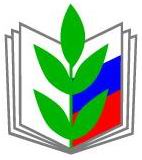 ПРОФСОЮЗ РАБОТНИКОВ НАРОДНОГО ОБРАЗОВАНИЯ И НАУКИ РОССИЙСКОЙ ФЕДЕРАЦИИ(ОБЩЕРОССИЙСКИЙ ПРОФСОЮЗ ОБРАЗОВАНИЯ)АСТРАХАНСКАЯ ОБЛАСТНАЯ ОРГАНИЗАЦИЯ ПРОФСОЮЗАПЛЕНУМПОСТАНОВЛЕНИЕПРОФСОЮЗ РАБОТНИКОВ НАРОДНОГО ОБРАЗОВАНИЯ И НАУКИ РОССИЙСКОЙ ФЕДЕРАЦИИ(ОБЩЕРОССИЙСКИЙ ПРОФСОЮЗ ОБРАЗОВАНИЯ)АСТРАХАНСКАЯ ОБЛАСТНАЯ ОРГАНИЗАЦИЯ ПРОФСОЮЗАПЛЕНУМПОСТАНОВЛЕНИЕПРОФСОЮЗ РАБОТНИКОВ НАРОДНОГО ОБРАЗОВАНИЯ И НАУКИ РОССИЙСКОЙ ФЕДЕРАЦИИ(ОБЩЕРОССИЙСКИЙ ПРОФСОЮЗ ОБРАЗОВАНИЯ)АСТРАХАНСКАЯ ОБЛАСТНАЯ ОРГАНИЗАЦИЯ ПРОФСОЮЗАПЛЕНУМПОСТАНОВЛЕНИЕПРОФСОЮЗ РАБОТНИКОВ НАРОДНОГО ОБРАЗОВАНИЯ И НАУКИ РОССИЙСКОЙ ФЕДЕРАЦИИ(ОБЩЕРОССИЙСКИЙ ПРОФСОЮЗ ОБРАЗОВАНИЯ)АСТРАХАНСКАЯ ОБЛАСТНАЯ ОРГАНИЗАЦИЯ ПРОФСОЮЗАПЛЕНУМПОСТАНОВЛЕНИЕПРОФСОЮЗ РАБОТНИКОВ НАРОДНОГО ОБРАЗОВАНИЯ И НАУКИ РОССИЙСКОЙ ФЕДЕРАЦИИ(ОБЩЕРОССИЙСКИЙ ПРОФСОЮЗ ОБРАЗОВАНИЯ)АСТРАХАНСКАЯ ОБЛАСТНАЯ ОРГАНИЗАЦИЯ ПРОФСОЮЗАПЛЕНУМПОСТАНОВЛЕНИЕ
 «23» декабря 2015г.
г. Астрахань
г. Астрахань
г. Астрахань
№ 5-1ПРОФСОЮЗ РАБОТНИКОВ НАРОДНОГО ОБРАЗОВАНИЯ И НАУКИ РОССИЙСКОЙ ФЕДЕРАЦИИ(ОБЩЕРОССИЙСКИЙ ПРОФСОЮЗ ОБРАЗОВАНИЯ)АСТРАХАНСКАЯ ОБЛАСТНАЯ ОРГАНИЗАЦИЯ ПРОФСОЮЗАПЛЕНУМПОСТАНОВЛЕНИЕПРОФСОЮЗ РАБОТНИКОВ НАРОДНОГО ОБРАЗОВАНИЯ И НАУКИ РОССИЙСКОЙ ФЕДЕРАЦИИ(ОБЩЕРОССИЙСКИЙ ПРОФСОЮЗ ОБРАЗОВАНИЯ)АСТРАХАНСКАЯ ОБЛАСТНАЯ ОРГАНИЗАЦИЯ ПРОФСОЮЗАПЛЕНУМПОСТАНОВЛЕНИЕПРОФСОЮЗ РАБОТНИКОВ НАРОДНОГО ОБРАЗОВАНИЯ И НАУКИ РОССИЙСКОЙ ФЕДЕРАЦИИ(ОБЩЕРОССИЙСКИЙ ПРОФСОЮЗ ОБРАЗОВАНИЯ)АСТРАХАНСКАЯ ОБЛАСТНАЯ ОРГАНИЗАЦИЯ ПРОФСОЮЗАПЛЕНУМПОСТАНОВЛЕНИЕПРОФСОЮЗ РАБОТНИКОВ НАРОДНОГО ОБРАЗОВАНИЯ И НАУКИ РОССИЙСКОЙ ФЕДЕРАЦИИ(ОБЩЕРОССИЙСКИЙ ПРОФСОЮЗ ОБРАЗОВАНИЯ)АСТРАХАНСКАЯ ОБЛАСТНАЯ ОРГАНИЗАЦИЯ ПРОФСОЮЗАПЛЕНУМПОСТАНОВЛЕНИЕПРОФСОЮЗ РАБОТНИКОВ НАРОДНОГО ОБРАЗОВАНИЯ И НАУКИ РОССИЙСКОЙ ФЕДЕРАЦИИ(ОБЩЕРОССИЙСКИЙ ПРОФСОЮЗ ОБРАЗОВАНИЯ)АСТРАХАНСКАЯ ОБЛАСТНАЯ ОРГАНИЗАЦИЯ ПРОФСОЮЗАПЛЕНУМПОСТАНОВЛЕНИЕ
 «23»  декабря 2016 г.
г. Астрахань
г. Астрахань
г. Астрахань
№ 5-2ПРОФСОЮЗ РАБОТНИКОВ НАРОДНОГО ОБРАЗОВАНИЯ И НАУКИ РОССИЙСКОЙ ФЕДЕРАЦИИ(ОБЩЕРОССИЙСКИЙ ПРОФСОЮЗ ОБРАЗОВАНИЯ)АСТРАХАНСКАЯ ОБЛАСТНАЯ ОРГАНИЗАЦИЯ ПРОФСОЮЗАПЛЕНУМПОСТАНОВЛЕНИЕПРОФСОЮЗ РАБОТНИКОВ НАРОДНОГО ОБРАЗОВАНИЯ И НАУКИ РОССИЙСКОЙ ФЕДЕРАЦИИ(ОБЩЕРОССИЙСКИЙ ПРОФСОЮЗ ОБРАЗОВАНИЯ)АСТРАХАНСКАЯ ОБЛАСТНАЯ ОРГАНИЗАЦИЯ ПРОФСОЮЗАПЛЕНУМПОСТАНОВЛЕНИЕПРОФСОЮЗ РАБОТНИКОВ НАРОДНОГО ОБРАЗОВАНИЯ И НАУКИ РОССИЙСКОЙ ФЕДЕРАЦИИ(ОБЩЕРОССИЙСКИЙ ПРОФСОЮЗ ОБРАЗОВАНИЯ)АСТРАХАНСКАЯ ОБЛАСТНАЯ ОРГАНИЗАЦИЯ ПРОФСОЮЗАПЛЕНУМПОСТАНОВЛЕНИЕПРОФСОЮЗ РАБОТНИКОВ НАРОДНОГО ОБРАЗОВАНИЯ И НАУКИ РОССИЙСКОЙ ФЕДЕРАЦИИ(ОБЩЕРОССИЙСКИЙ ПРОФСОЮЗ ОБРАЗОВАНИЯ)АСТРАХАНСКАЯ ОБЛАСТНАЯ ОРГАНИЗАЦИЯ ПРОФСОЮЗАПЛЕНУМПОСТАНОВЛЕНИЕПРОФСОЮЗ РАБОТНИКОВ НАРОДНОГО ОБРАЗОВАНИЯ И НАУКИ РОССИЙСКОЙ ФЕДЕРАЦИИ(ОБЩЕРОССИЙСКИЙ ПРОФСОЮЗ ОБРАЗОВАНИЯ)АСТРАХАНСКАЯ ОБЛАСТНАЯ ОРГАНИЗАЦИЯ ПРОФСОЮЗАПЛЕНУМПОСТАНОВЛЕНИЕ
«23» декабря  2016 г.
г. Астрахань
г. Астрахань
г. Астрахань
№ 5-3ПРОФСОЮЗ РАБОТНИКОВ НАРОДНОГО ОБРАЗОВАНИЯ И НАУКИ РОССИЙСКОЙ ФЕДЕРАЦИИ(ОБЩЕРОССИЙСКИЙ ПРОФСОЮЗ ОБРАЗОВАНИЯ)АСТРАХАНСКАЯ ОБЛАСТНАЯ ОРГАНИЗАЦИЯ ПРОФСОЮЗАПЛЕНУМПОСТАНОВЛЕНИЕПРОФСОЮЗ РАБОТНИКОВ НАРОДНОГО ОБРАЗОВАНИЯ И НАУКИ РОССИЙСКОЙ ФЕДЕРАЦИИ(ОБЩЕРОССИЙСКИЙ ПРОФСОЮЗ ОБРАЗОВАНИЯ)АСТРАХАНСКАЯ ОБЛАСТНАЯ ОРГАНИЗАЦИЯ ПРОФСОЮЗАПЛЕНУМПОСТАНОВЛЕНИЕПРОФСОЮЗ РАБОТНИКОВ НАРОДНОГО ОБРАЗОВАНИЯ И НАУКИ РОССИЙСКОЙ ФЕДЕРАЦИИ(ОБЩЕРОССИЙСКИЙ ПРОФСОЮЗ ОБРАЗОВАНИЯ)АСТРАХАНСКАЯ ОБЛАСТНАЯ ОРГАНИЗАЦИЯ ПРОФСОЮЗАПЛЕНУМПОСТАНОВЛЕНИЕПРОФСОЮЗ РАБОТНИКОВ НАРОДНОГО ОБРАЗОВАНИЯ И НАУКИ РОССИЙСКОЙ ФЕДЕРАЦИИ(ОБЩЕРОССИЙСКИЙ ПРОФСОЮЗ ОБРАЗОВАНИЯ)АСТРАХАНСКАЯ ОБЛАСТНАЯ ОРГАНИЗАЦИЯ ПРОФСОЮЗАПЛЕНУМПОСТАНОВЛЕНИЕПРОФСОЮЗ РАБОТНИКОВ НАРОДНОГО ОБРАЗОВАНИЯ И НАУКИ РОССИЙСКОЙ ФЕДЕРАЦИИ(ОБЩЕРОССИЙСКИЙ ПРОФСОЮЗ ОБРАЗОВАНИЯ)АСТРАХАНСКАЯ ОБЛАСТНАЯ ОРГАНИЗАЦИЯ ПРОФСОЮЗАПЛЕНУМПОСТАНОВЛЕНИЕ
«23» декабря  2016 г.
г. Астрахань
г. Астрахань
г. Астрахань
№ 5-4ПРОФСОЮЗ РАБОТНИКОВ НАРОДНОГО ОБРАЗОВАНИЯ И НАУКИ РОССИЙСКОЙ ФЕДЕРАЦИИ(ОБЩЕРОССИЙСКИЙ ПРОФСОЮЗ ОБРАЗОВАНИЯ)АСТРАХАНСКАЯ ОБЛАСТНАЯ ОРГАНИЗАЦИЯ ПРОФСОЮЗАПЛЕНУМПОСТАНОВЛЕНИЕПРОФСОЮЗ РАБОТНИКОВ НАРОДНОГО ОБРАЗОВАНИЯ И НАУКИ РОССИЙСКОЙ ФЕДЕРАЦИИ(ОБЩЕРОССИЙСКИЙ ПРОФСОЮЗ ОБРАЗОВАНИЯ)АСТРАХАНСКАЯ ОБЛАСТНАЯ ОРГАНИЗАЦИЯ ПРОФСОЮЗАПЛЕНУМПОСТАНОВЛЕНИЕПРОФСОЮЗ РАБОТНИКОВ НАРОДНОГО ОБРАЗОВАНИЯ И НАУКИ РОССИЙСКОЙ ФЕДЕРАЦИИ(ОБЩЕРОССИЙСКИЙ ПРОФСОЮЗ ОБРАЗОВАНИЯ)АСТРАХАНСКАЯ ОБЛАСТНАЯ ОРГАНИЗАЦИЯ ПРОФСОЮЗАПЛЕНУМПОСТАНОВЛЕНИЕПРОФСОЮЗ РАБОТНИКОВ НАРОДНОГО ОБРАЗОВАНИЯ И НАУКИ РОССИЙСКОЙ ФЕДЕРАЦИИ(ОБЩЕРОССИЙСКИЙ ПРОФСОЮЗ ОБРАЗОВАНИЯ)АСТРАХАНСКАЯ ОБЛАСТНАЯ ОРГАНИЗАЦИЯ ПРОФСОЮЗАПЛЕНУМПОСТАНОВЛЕНИЕПРОФСОЮЗ РАБОТНИКОВ НАРОДНОГО ОБРАЗОВАНИЯ И НАУКИ РОССИЙСКОЙ ФЕДЕРАЦИИ(ОБЩЕРОССИЙСКИЙ ПРОФСОЮЗ ОБРАЗОВАНИЯ)АСТРАХАНСКАЯ ОБЛАСТНАЯ ОРГАНИЗАЦИЯ ПРОФСОЮЗАПЛЕНУМПОСТАНОВЛЕНИЕ
«23» декабря  2016 г.
г. Астрахань
г. Астрахань
г. Астрахань
№ 5-5ПРОФСОЮЗ РАБОТНИКОВ НАРОДНОГО ОБРАЗОВАНИЯ И НАУКИ РОССИЙСКОЙ ФЕДЕРАЦИИ(ОБЩЕРОССИЙСКИЙ ПРОФСОЮЗ ОБРАЗОВАНИЯ)АСТРАХАНСКАЯ ОБЛАСТНАЯ ОРГАНИЗАЦИЯ ПРОФСОЮЗАПЛЕНУМПОСТАНОВЛЕНИЕПРОФСОЮЗ РАБОТНИКОВ НАРОДНОГО ОБРАЗОВАНИЯ И НАУКИ РОССИЙСКОЙ ФЕДЕРАЦИИ(ОБЩЕРОССИЙСКИЙ ПРОФСОЮЗ ОБРАЗОВАНИЯ)АСТРАХАНСКАЯ ОБЛАСТНАЯ ОРГАНИЗАЦИЯ ПРОФСОЮЗАПЛЕНУМПОСТАНОВЛЕНИЕПРОФСОЮЗ РАБОТНИКОВ НАРОДНОГО ОБРАЗОВАНИЯ И НАУКИ РОССИЙСКОЙ ФЕДЕРАЦИИ(ОБЩЕРОССИЙСКИЙ ПРОФСОЮЗ ОБРАЗОВАНИЯ)АСТРАХАНСКАЯ ОБЛАСТНАЯ ОРГАНИЗАЦИЯ ПРОФСОЮЗАПЛЕНУМПОСТАНОВЛЕНИЕПРОФСОЮЗ РАБОТНИКОВ НАРОДНОГО ОБРАЗОВАНИЯ И НАУКИ РОССИЙСКОЙ ФЕДЕРАЦИИ(ОБЩЕРОССИЙСКИЙ ПРОФСОЮЗ ОБРАЗОВАНИЯ)АСТРАХАНСКАЯ ОБЛАСТНАЯ ОРГАНИЗАЦИЯ ПРОФСОЮЗАПЛЕНУМПОСТАНОВЛЕНИЕПРОФСОЮЗ РАБОТНИКОВ НАРОДНОГО ОБРАЗОВАНИЯ И НАУКИ РОССИЙСКОЙ ФЕДЕРАЦИИ(ОБЩЕРОССИЙСКИЙ ПРОФСОЮЗ ОБРАЗОВАНИЯ)АСТРАХАНСКАЯ ОБЛАСТНАЯ ОРГАНИЗАЦИЯ ПРОФСОЮЗАПЛЕНУМПОСТАНОВЛЕНИЕ
«23» декабря  2016 г.
г. Астрахань
г. Астрахань
г. Астрахань
№ 5-6ПРОФСОЮЗ РАБОТНИКОВ НАРОДНОГО ОБРАЗОВАНИЯ И НАУКИ РОССИЙСКОЙ ФЕДЕРАЦИИ(ОБЩЕРОССИЙСКИЙ ПРОФСОЮЗ ОБРАЗОВАНИЯ)АСТРАХАНСКАЯ ОБЛАСТНАЯ ОРГАНИЗАЦИЯ ПРОФСОЮЗАПЛЕНУМПОСТАНОВЛЕНИЕПРОФСОЮЗ РАБОТНИКОВ НАРОДНОГО ОБРАЗОВАНИЯ И НАУКИ РОССИЙСКОЙ ФЕДЕРАЦИИ(ОБЩЕРОССИЙСКИЙ ПРОФСОЮЗ ОБРАЗОВАНИЯ)АСТРАХАНСКАЯ ОБЛАСТНАЯ ОРГАНИЗАЦИЯ ПРОФСОЮЗАПЛЕНУМПОСТАНОВЛЕНИЕПРОФСОЮЗ РАБОТНИКОВ НАРОДНОГО ОБРАЗОВАНИЯ И НАУКИ РОССИЙСКОЙ ФЕДЕРАЦИИ(ОБЩЕРОССИЙСКИЙ ПРОФСОЮЗ ОБРАЗОВАНИЯ)АСТРАХАНСКАЯ ОБЛАСТНАЯ ОРГАНИЗАЦИЯ ПРОФСОЮЗАПЛЕНУМПОСТАНОВЛЕНИЕПРОФСОЮЗ РАБОТНИКОВ НАРОДНОГО ОБРАЗОВАНИЯ И НАУКИ РОССИЙСКОЙ ФЕДЕРАЦИИ(ОБЩЕРОССИЙСКИЙ ПРОФСОЮЗ ОБРАЗОВАНИЯ)АСТРАХАНСКАЯ ОБЛАСТНАЯ ОРГАНИЗАЦИЯ ПРОФСОЮЗАПЛЕНУМПОСТАНОВЛЕНИЕПРОФСОЮЗ РАБОТНИКОВ НАРОДНОГО ОБРАЗОВАНИЯ И НАУКИ РОССИЙСКОЙ ФЕДЕРАЦИИ(ОБЩЕРОССИЙСКИЙ ПРОФСОЮЗ ОБРАЗОВАНИЯ)АСТРАХАНСКАЯ ОБЛАСТНАЯ ОРГАНИЗАЦИЯ ПРОФСОЮЗАПЛЕНУМПОСТАНОВЛЕНИЕ
«23» декабря  2016 г.
г. Астрахань
г. Астрахань
г. Астрахань
№ 5-8